Rakendusliku teadustööga seotud intellektuaalomandi aspektid Eestis ja EuroopasKAVA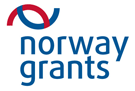 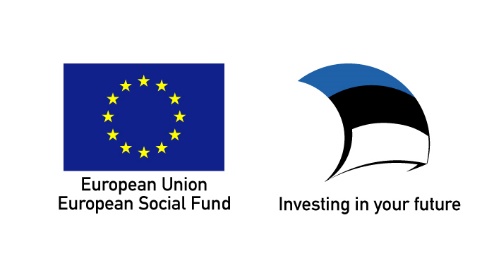 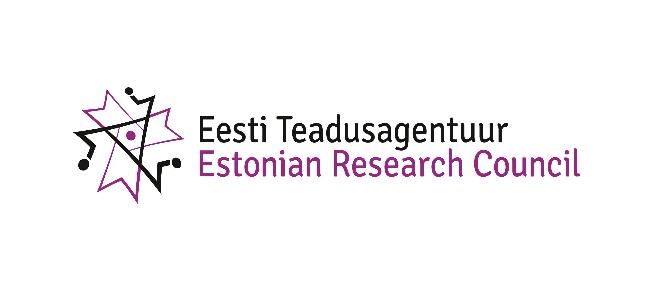 Neljapäev, 10. septemberNeljapäev, 10. septemberNeljapäev, 10. septemberAvasõnad09:30-10:00Õiguskantsler Ülle Madise, Norra Suursaadik Eestis Dagfinn SørliSüsteemne blokk10:00-10:40Intellektuaalse omandi kodifitseerimise mõju teadus- ja arendustegevusele (Aleksei Kelli, Tartu Ülikool, dotsent)10:40-11:20Intellektuaalomandi õiguskaitse taotlemise protsess Eestis, intellektuaalomandi süsteemi osalised ja nende funktsioonid (Margus Viher, Eesti Patendiamet, peadirektor)11:20-12:05Lõuna12:05-12:45Riikliku intellektuaalomandi strateegia arendamine (Tamara Nanayakkara, World Intellectual Property Organization – WIPO, Councellor)12:45-13:25Ühtne Euroopa patent ja selle mõju (Eskil Waage, European Patent Office – EPO, Lawyer)13:25-14:05Diskussioon: Intellektuaalse omandi kodifitseerimise tulevik (Aleksei Kelli, Almar Sehver -  patendivolinik, Tanel Kalmet – Justiitsministeerium, modereerib Silver Lätt)14:05-14:30KohvipausTehniline blokk14:30-15:10Teaduskoostöö lepingud, teaduse finantseerimisinstrumentide vajaduste ühendamine (Sanna Häikiö - VTT Technical Research Centre of Finland, Legal Councel)15:10-15:50Ärisaladuse kasutamine ja kaitse (Triin Tuulik, advokaat ja Age Värv, Tartu Ülikool, lektor)15:50-16:45Registreeritud ja mitteregistreeritud intellektuaalomandi kaitsmise strateegiad ning alternatiivsed lähenemised (Margus Sarap ja Mikk Putk, patendivolinikud)16:45-17:25Diskussioon: Ärisaladus vs registreeritud intellektuaalomand (Triin Tuulik, Age Värv, Margus Sarap, Mikk Putk, modereerib Oskar Otsus)Reede, 11. septemberReede, 11. septemberReede, 11. septemberPraktiline blokk09:30-10:10Ülemaailmsed tehnoloogia ja innovatsiooni trendid (Iain Jawad – Frost & Sullivan konsultatsioonifirma, Director of Strategic Partnerships)10:10-10:50Koostöö ülikooliga -  Outotec’i arendustöö põhialus (Asmo Vartiainen – Outotec Oyj, Director – Technology Portfolio)10:50-11:10Kohvipaus11:10-11:50Alustava firma vajadused ja võimalused tehnoloogiasiirdeks. Teaduse, tootmise ja turustamise kokkumäng (Märt Miljan, Perfect Cosmetics OÜ, brändijuht)11:50-12:30IO otstarbekas kasutamine ettevõtja seisukohast (Andres Taklaja, Eesti Elektroonikatööstuse Liit, Rantelon OÜ, Tallinna Tehnikaülikool)12:30-13:10Diskussioon: Ettevõtte väärtuse kasvatamine koostöös ülikooliga (Iain Jawad, Märt Miljan, Kristjan Leppik - Arengufond, Andres Taklaja, Asmo Vartiainen, modereerib Silver Lätt)13:10-13:30Kohvipaus13:30-14:25Teadustöö tulemuste tõhusam kasutamine ja näiteid teadmussiirdest Euroopas (Morten Øien, Norwegian University of Science and Technology)14:25-15:20Tehnoloogiasiirde arendamine Euroopas (Prof Karl Klingsheim, President-Elect of ASTP Proton)Lõpetamine15:20-15:50Kokkuvõtteks: Intellektuaalomandi rollist ülikoolide ja ettevõtete koostöös (Erik Puura, Tartu Ülikooli arendusprorektor)